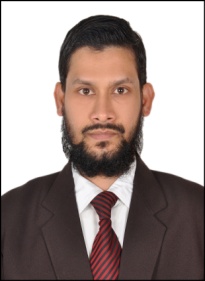 8.8 years exp=======================================================================      Al Khalidiyah, Abudhabi,UAE            CAREER OBJECTIVE :-Seeking a challenging position in Organization where my skills and knowledge can be bestutilized and where I can turn my knowledge and skill into value in becoming an asset for thecompany.=======================================================================ACADEMIC QUALIFICATIONS :-    University:  University of CalcuttaDegree:       Bachelor of CommerceYear:          2005=======================================================================COMPUTER PROFICINERY:-6 months diploma course in Financial Accounting from a Brainware institute.Course Contains: - MS Word, MS Excel, Power Point, Tally, Fact.Other Suites:-  Internet & E-mail operationsCERTIFICATE & TRAINING :-   Certificate of training from CITI FINANCIAL – under AEGIS BPO PVT LTDCertificate of Attendance – under AL FARDAN EXCHANGECertificate of appreciation from NATIONAL BONDS – under AL FARDAN EXCHANGETOTAL WORKING EXPERIENCE :-Current Employer    :-   Period of Service       :-   1st September, 2014 TO Till NowCurrent Designation :-  Working in UAE as a CASHIERDuties & Responsibilities :-Processing and reporting bank account remittance to entire network in the world.Processing all instant cash service,like western union,speed cash,instant cash and ezeremit .Handing Foreign currency purchases and sales.Processing Demand Draft,Electronic pay order,Mail transfer and Telex transfer.Processing all local bank transaction and AFEX internal instant transfer.Process emoney payments and wages protection system for salary payment.Processing all credit card payments and flight ticket payment through Air Arabia & fly Dubai.Processing new National bond,international mobile top up also.Sales and promoting our Travelez+ Prepaid card.Salary disbursement company's workers/labours through WPS.Processing DU bill payment online and ADDC utility bill payment.Processing new NRI bank accounts and supporting for taking PAN CARD .Monthly one day participate for marketing activity on branch level.Assisting of customers as a customer care agent for solving complaints .Supporting for co-workers and co-operating with Auditors .Company Name    :-      SINTEX INDUSTRIES LTD (Sintex Group Manufacturing Company )Period of Service   :-      1st September, 2010 to 31'st August,2O14Designation           :-      Working in India as a ACCOUNT ASSISTANTDuties & Responsibilities :- Preparing purchase & sales invoices and the upkeep of an accurate accounts filing system. Preparation and input of month end journal vouchers. Inputting,matching,batching and coding of invoices. Debtor and Creditor reconciliations. Conversant with VAT reconciliations.Conducting regular business reviews of financial performance.Proactively identifying business improvement opportunities.Ensuring that information is accurately collated & entered into systems.Preparation of bi-weekly invoice and expense claim payment runs.Assist in the preparation of monthly balance sheet account reconciliations.Inputting of supplier invoices and employee expense claims to the ledgers.Organizes and maintains warehouse and inventory yard areas for efficient material storage and handling,maintains labeling system on each stock item for accounts purpose.Maintain registers for issues,returns and receive of new materials.Provides accurate,current inventory data for purchasing decisions.Maintains inventories at optimum levels to prevent under or over investment in inventory.Maintain registers for sales order,purchase order,transfer etc.Verifies clerical computations against physical count of stock.Prepares reports of inventory balance and send it to concern department.Create Pos,adjust ship date base on the movements,plan the shipping schedule.Follow up with the transport company for materials loading and unloading.Follow up with the HO concern department for payments of transport company.=======================================================================Company Name    :-      AEGIS BPO PVT LTD ( Essar Group BPO Company )Period of Service   :-      12 th April, 2008 to 31 st August, 2010Designation           :-      Working in INDIA as a CUSTOMER CARE EXECUTIVESDuties & Responsibilities :- Manage large amounts of incoming and outgoing calls.Idendify and assess customers needs to achieve satisfaction.Build sustainable relationships of trust through open and interactive communication.Provide accurate,valid and complete information by using the right methods/tools.Handle complaints,provide appropriate solutions and alternatives within the time limits,follow up to ensure resolution.Keep records of customer interactions,process customer accounts and file documents.Follow communication procedures,guidelines and policies.Take the extra mile to engage customers.Generate sales leads.Meet personal/customer service team sales targets and call handling quotas.=======================================================================PERSONAL DETAILS :- Date of Birth       -    01.05.1982Sex                       -    MaleNationality          -    IndianReligion               -    IslamMarital Status     -    SingleLANGUAGE KNOWN :- English :   Fluent			Hindi    :   Fluent	Bengali :   FluentArabic  :   Average=======================================================================STRENGHT :- Good Communication SkillsPunctual Hard WorkingQuick & FasterTeam Spirit & Positive AttitudeFriendship AttitudeProblem Solving QualityAlways Smile Face=======================================================================HOBBIES :- Playing Football, Playing cricket, playing video games,Traveling & making friends=======================================================================DECLARATION :- I confirm that the information provided by me is true to the best of my knowledge andbelief"Date :Place:                                                                           .........................................                                                                                             SignatureMr. MajidEmail: majid.333676@2freemail.com 